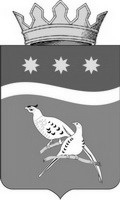 АДМИНИСТРАЦИЯ БЛАГОВЕЩЕНСКОГО РАЙОНААМУРСКОЙ ОБЛАСТИП О С Т А Н О В Л Е Н И Е16.05.2022                                                                                                                              № 649						                                                  г. БлаговещенскВ соответствии со ст.28 Градостроительным кодексом Российской Федерации, Федеральным законом от 06.10.2003 №131-ФЗ «Об общих принципах организации местного самоуправления в Российской Федерации», Уставом администрации Благовещенского района Амурской области, на основании заявления АО «Асфальт» от 21.03.2022 № 3017, администрация Благовещенского районап о с т а н о в л я е т:          1. Назначить публичные слушания по проекту внесения изменений в Генеральный план и Правила землепользования и застройки муниципального образования Гродековский сельсовет Благовещенского района Амурской области в части земельного участка с кадастровым номером 28:10:004009:231 на 28.06.2022 года в 13:00 по адресу: Амурская область, Благовещенский район, с.Гродеково, ул. Центральная, д.5  Назначить публичные слушания по проекту внесения изменений в Генеральный план и Правила землепользования и застройки муниципального образования Гродековского сельсовет Благовещенского района, Амурской области в части земельного участка с кадастровым номером 28:10:004009:231 на 28.06.2022 года в 13:40 по адресу: Амурская область, Благовещенский район, с. Каникурган, ул. Центральная, 29.            Назначить публичные слушания по проекту внесения изменений в Генеральный план и Правила землепользования и застройки муниципального образования Гродековского сельсовет Благовещенского района, Амурской области в части земельного участка с кадастровым номером 28:10:004009:231 на 28.06.2022 года в 14:30 по адресу: Амурская область, Благовещенский район, с. Заречное, ул. Новая, д.2 2. Установить срок проведения публичных слушаний со дня оповещения жителей муниципального образования об их проведении до дня опубликования заключения о результатах публичных слушаний в период с 18.05.2022 по 01.07.2022 года – 45 дней.               3.  Организацию и проведение публичных слушаний возложить на отдел архитектуры, градостроительства и дорожной деятельности администрации Благовещенского района. 4. Проекты изменений в Генеральный план и Правила землепользования и застройки, подлежат размещению на официальном сайте администрации    Благовещенского    района     Амурской области. https://blgraion.amurobl.ru/pages/deyatelnostblg/publichnye-slushaniya-adm/slushaniya-2021/5. Настоящее постановление подлежит размещению на официальном сайте администрации Благовещенского района Амурской области и публикации в газете «Амурская земля и люди»6. Постановление вступает в силу со дня публикации.7. Контроль возложить на заместителя главы администрации Благовещенского района С.А. Праскова   Исполняющий обязанностиглавы Благовещенского района                                                              С.А. Матвеев«_____»__ВИЗЫ СОГЛАСОВАНИЯО назначении публичных слушаний по проекту внесения изменений в Генеральный план и Правила   землепользования   и застройки    муниципального образования    Гродековский сельсовет Благовещенского района Амурской областиПравовой отдел администрацииБлаговещенского района(должность)(подпись)(расшифровка подписи)(дата)И.о первого заместителя главы администрации Благовещенского районаС.А. Прасков(должность)(подпись)(расшифровка подписи)(дата)Начальник отдела архитектуры градостроительства идорожной деятельности администрации Благовещенского районаВ.В. Умнов(должность)(подпись)(расшифровка подписи)(дата)Главный специалист отдела архитектуры градостроительства идорожной деятельности администрации Благовещенского районаИ.В. Слукина(должность)(подпись)(расшифровка подписи)(дата)